.Intro:  31 secs.   Start on the word “Tonight”S1: KICK, KICK, ROCK BACK, ⅛ PADDLE TURN, ⅛ PADDLE TURNS2: ROCK RECOVER, SHUFFLE ½ R, ROCK RECOVER, SHUFFLE ½ LS3: WALK FWD RLR, KICK, WALK BACK LRL, TOUCHS4: STEP TOGETHER, STEP TOUCH  (x 2)Note: 	This section is with shoop shoop armsTAG 1: 16 counts at the end of Walls 2, 6 & 9	[1-8]	 Repeat Section 4 of the dance[9-16]TAG 2: 12 counts at the end of Wall 4 [12:00]Dance counts 1-12 only of Tag 1 (i.e. omit hip bumps)** Dedicated To Mandy & Sharon Eades For Their First Event In Bath 2016 **Boogaloo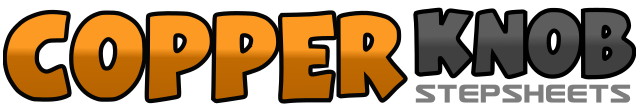 .......Count:32Wall:4Level:High Beginner.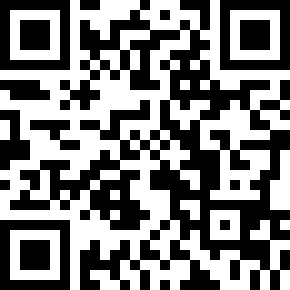 Choreographer:Maggie Gallagher (UK) & Gary O'Reilly (IRE) - March 2016Maggie Gallagher (UK) & Gary O'Reilly (IRE) - March 2016Maggie Gallagher (UK) & Gary O'Reilly (IRE) - March 2016Maggie Gallagher (UK) & Gary O'Reilly (IRE) - March 2016Maggie Gallagher (UK) & Gary O'Reilly (IRE) - March 2016.Music:Dance Yourself Dizzy - Liquid Gold : (Album: Liquid Gold - Amazon.co.uk)Dance Yourself Dizzy - Liquid Gold : (Album: Liquid Gold - Amazon.co.uk)Dance Yourself Dizzy - Liquid Gold : (Album: Liquid Gold - Amazon.co.uk)Dance Yourself Dizzy - Liquid Gold : (Album: Liquid Gold - Amazon.co.uk)Dance Yourself Dizzy - Liquid Gold : (Album: Liquid Gold - Amazon.co.uk)........1-2Kick right forward x 23-4Rock back on right, Recover on left5-6Step right forward, Pivot ⅛ left7-8Step right forward, Pivot ⅛ left     [9:00]1-2Rock forward on right, Recover on left3&4½ right stepping forward on right, Step left next to right, Step forward on right [3:00]5-6Rock forward on left, Recover on right7&8½ left stepping forward on left, Step right next to left, Step forward on left [9:00]1-2Walk forward on right, Walk forward on left3-4Walk forward on right, Kick left forward5-6Walk back on left, Walk back on right7-8Walk back on left, Touch right next to left1-2On slight right diagonal step forward on right, Step left next to right3-4Step forward on right, Touch left next to right & clap5-6On slight left diagonal step forward on left, Step right next to left7-8Step forward on left, Touch right next to left & clap [9:00]&1-2Jump out R, L, Hold&3-4Jump in R, L, Hold5-6Bump hips R, Bump hips L7-8Bump hips R, Bump hips L